INSTITUTO SUPERIOR TECNOLÓGICO UNIVERSITARIO“SUCRE”Quito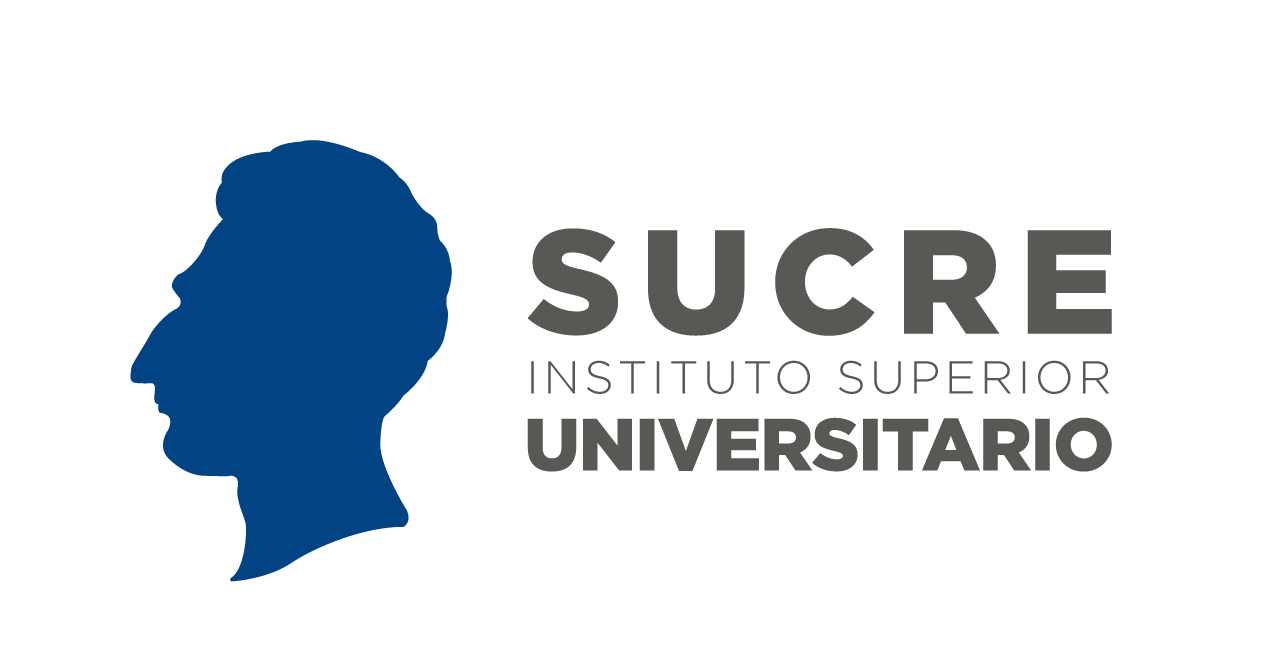 COORDINACIÓN DE VINCULACIÓN CON LA SOCIEDAD  CARRERA: TECNOLOGÍA SUPERIOR EN NOMBRE DEL PROYECTO: (debe plantearse con 2 variables)COORDINADOR DE CARRERA: …………………………….AUTORES: / TUTORESINSTITUCIÓN  BENEFICIARIA: COORDINADOR(ES) INSTITUCIÓN BENEFICIARIA:CODIGO DEL PROYECTO:  Asigna coordinación de Vinculación xxxxxxxxx – EcuadorMes  202--FORMATO PARA ELABORACION DE PROYECTOS DE VINCULACION CON LA SOCIEDAD CRONOGRAMA VALORADO POR ACTIVIDADESEstrategia de Seguimiento y Evaluación Comprende las acciones que la institución prevé realizar a un proyecto  durante la etapa de ejecución. El objetivo es detectar desviaciones respecto a la programación inicial del proyecto. BibliografíaResponsablesPROYECTO/ACTIVIDADPROYECTO/ACTIVIDADPROYECTO/ACTIVIDADPROYECTO/ACTIVIDADPROYECTO/ACTIVIDADPROYECTO/ACTIVIDADPROYECTO/ACTIVIDADPROYECTO/ACTIVIDADPROYECTO/ACTIVIDADPROYECTO/ACTIVIDADPROYECTO/ACTIVIDADPROYECTO/ACTIVIDADPROYECTO/ACTIVIDADPROYECTO/ACTIVIDADPROYECTO/ACTIVIDADPROYECTO/ACTIVIDADPROYECTO/ACTIVIDADPROYECTO/ACTIVIDADPROYECTO/ACTIVIDADPROYECTO/ACTIVIDADPROYECTO/ACTIVIDADPROYECTO/ACTIVIDADPROYECTO/ACTIVIDADPROYECTO/ACTIVIDADPROYECTO/ACTIVIDADTITULO: Debe responder a estas tres preguntas: Qué se va a hacer? Sobre qué? Dónde?TITULO: Debe responder a estas tres preguntas: Qué se va a hacer? Sobre qué? Dónde?TITULO: Debe responder a estas tres preguntas: Qué se va a hacer? Sobre qué? Dónde?TITULO: Debe responder a estas tres preguntas: Qué se va a hacer? Sobre qué? Dónde?TITULO: Debe responder a estas tres preguntas: Qué se va a hacer? Sobre qué? Dónde?TITULO: Debe responder a estas tres preguntas: Qué se va a hacer? Sobre qué? Dónde?TITULO: Debe responder a estas tres preguntas: Qué se va a hacer? Sobre qué? Dónde?TITULO: Debe responder a estas tres preguntas: Qué se va a hacer? Sobre qué? Dónde?TITULO: Debe responder a estas tres preguntas: Qué se va a hacer? Sobre qué? Dónde?TITULO: Debe responder a estas tres preguntas: Qué se va a hacer? Sobre qué? Dónde?TITULO: Debe responder a estas tres preguntas: Qué se va a hacer? Sobre qué? Dónde?TITULO: Debe responder a estas tres preguntas: Qué se va a hacer? Sobre qué? Dónde?TITULO: Debe responder a estas tres preguntas: Qué se va a hacer? Sobre qué? Dónde?TITULO: Debe responder a estas tres preguntas: Qué se va a hacer? Sobre qué? Dónde?TITULO: Debe responder a estas tres preguntas: Qué se va a hacer? Sobre qué? Dónde?CODIGO: Siglas del Instituto,  siglas Vinculación Comunitaria,  siglas de la carrera. Número secuencial 001 al 999, año.Ejemplo: ITSJME-VC-DII-0012020CODIGO: Siglas del Instituto,  siglas Vinculación Comunitaria,  siglas de la carrera. Número secuencial 001 al 999, año.Ejemplo: ITSJME-VC-DII-0012020CODIGO: Siglas del Instituto,  siglas Vinculación Comunitaria,  siglas de la carrera. Número secuencial 001 al 999, año.Ejemplo: ITSJME-VC-DII-0012020CODIGO: Siglas del Instituto,  siglas Vinculación Comunitaria,  siglas de la carrera. Número secuencial 001 al 999, año.Ejemplo: ITSJME-VC-DII-0012020CODIGO: Siglas del Instituto,  siglas Vinculación Comunitaria,  siglas de la carrera. Número secuencial 001 al 999, año.Ejemplo: ITSJME-VC-DII-0012020CODIGO: Siglas del Instituto,  siglas Vinculación Comunitaria,  siglas de la carrera. Número secuencial 001 al 999, año.Ejemplo: ITSJME-VC-DII-0012020CODIGO: Siglas del Instituto,  siglas Vinculación Comunitaria,  siglas de la carrera. Número secuencial 001 al 999, año.Ejemplo: ITSJME-VC-DII-0012020CODIGO: Siglas del Instituto,  siglas Vinculación Comunitaria,  siglas de la carrera. Número secuencial 001 al 999, año.Ejemplo: ITSJME-VC-DII-0012020CODIGO: Siglas del Instituto,  siglas Vinculación Comunitaria,  siglas de la carrera. Número secuencial 001 al 999, año.Ejemplo: ITSJME-VC-DII-0012020CODIGO: Siglas del Instituto,  siglas Vinculación Comunitaria,  siglas de la carrera. Número secuencial 001 al 999, año.Ejemplo: ITSJME-VC-DII-0012020Carrera: Nombre completo de la carrera. .Carrera: Nombre completo de la carrera. .Carrera: Nombre completo de la carrera. .Carrera: Nombre completo de la carrera. .Carrera: Nombre completo de la carrera. .Carrera: Nombre completo de la carrera. .Carrera: Nombre completo de la carrera. .Carrera: Nombre completo de la carrera. .Carrera: Nombre completo de la carrera. .Carrera: Nombre completo de la carrera. .Carrera: Nombre completo de la carrera. .Carrera: Nombre completo de la carrera. .Carrera: Nombre completo de la carrera. .Carrera: Nombre completo de la carrera. .Carrera: Nombre completo de la carrera. .Carrera: Nombre completo de la carrera. .Carrera: Nombre completo de la carrera. .Carrera: Nombre completo de la carrera. .Carrera: Nombre completo de la carrera. .Carrera: Nombre completo de la carrera. .Carrera: Nombre completo de la carrera. .Carrera: Nombre completo de la carrera. .Carrera: Nombre completo de la carrera. .Carrera: Nombre completo de la carrera. .Carrera: Nombre completo de la carrera. .Ciclo: Paralelo del estudianteCiclo: Paralelo del estudianteCiclo: Paralelo del estudianteCiclo: Paralelo del estudianteCiclo: Paralelo del estudianteCiclo: Paralelo del estudianteCiclo: Paralelo del estudianteCiclo: Paralelo del estudianteCiclo: Paralelo del estudiantePresencial Presencial Presencial XXXXXXXDualDualCOBERTURA Y LOCALIZACIÓN (Ubicación geográfica del proyecto: Región, Provincia, Cantón, Parroquia y Zona de Planificación), IDENTIFICAR EL ALCANCE (Ubicación geográfica del proyecto: Región, Provincia, Cantón, Parroquia y Zona de Planificación), IDENTIFICAR EL ALCANCE (Ubicación geográfica del proyecto: Región, Provincia, Cantón, Parroquia y Zona de Planificación), IDENTIFICAR EL ALCANCE (Ubicación geográfica del proyecto: Región, Provincia, Cantón, Parroquia y Zona de Planificación), IDENTIFICAR EL ALCANCE (Ubicación geográfica del proyecto: Región, Provincia, Cantón, Parroquia y Zona de Planificación), IDENTIFICAR EL ALCANCE (Ubicación geográfica del proyecto: Región, Provincia, Cantón, Parroquia y Zona de Planificación), IDENTIFICAR EL ALCANCE (Ubicación geográfica del proyecto: Región, Provincia, Cantón, Parroquia y Zona de Planificación), IDENTIFICAR EL ALCANCE (Ubicación geográfica del proyecto: Región, Provincia, Cantón, Parroquia y Zona de Planificación), IDENTIFICAR EL ALCANCE (Ubicación geográfica del proyecto: Región, Provincia, Cantón, Parroquia y Zona de Planificación), IDENTIFICAR EL ALCANCE (Ubicación geográfica del proyecto: Región, Provincia, Cantón, Parroquia y Zona de Planificación), IDENTIFICAR EL ALCANCE (Ubicación geográfica del proyecto: Región, Provincia, Cantón, Parroquia y Zona de Planificación), IDENTIFICAR EL ALCANCE (Ubicación geográfica del proyecto: Región, Provincia, Cantón, Parroquia y Zona de Planificación), IDENTIFICAR EL ALCANCE (Ubicación geográfica del proyecto: Región, Provincia, Cantón, Parroquia y Zona de Planificación), IDENTIFICAR EL ALCANCE (Ubicación geográfica del proyecto: Región, Provincia, Cantón, Parroquia y Zona de Planificación), IDENTIFICAR EL ALCANCE (Ubicación geográfica del proyecto: Región, Provincia, Cantón, Parroquia y Zona de Planificación), IDENTIFICAR EL ALCANCE (Ubicación geográfica del proyecto: Región, Provincia, Cantón, Parroquia y Zona de Planificación), IDENTIFICAR EL ALCANCE (Ubicación geográfica del proyecto: Región, Provincia, Cantón, Parroquia y Zona de Planificación), IDENTIFICAR EL ALCANCE (Ubicación geográfica del proyecto: Región, Provincia, Cantón, Parroquia y Zona de Planificación), IDENTIFICAR EL ALCANCE (Ubicación geográfica del proyecto: Región, Provincia, Cantón, Parroquia y Zona de Planificación), IDENTIFICAR EL ALCANCE (Ubicación geográfica del proyecto: Región, Provincia, Cantón, Parroquia y Zona de Planificación), IDENTIFICAR EL ALCANCE (Ubicación geográfica del proyecto: Región, Provincia, Cantón, Parroquia y Zona de Planificación), IDENTIFICAR EL ALCANCE (Ubicación geográfica del proyecto: Región, Provincia, Cantón, Parroquia y Zona de Planificación), IDENTIFICAR EL ALCANCE (Ubicación geográfica del proyecto: Región, Provincia, Cantón, Parroquia y Zona de Planificación), IDENTIFICAR EL ALCANCE (Ubicación geográfica del proyecto: Región, Provincia, Cantón, Parroquia y Zona de Planificación), IDENTIFICAR EL ALCANCE PLAZO DE EJECUCION(Tiempo de ejecución del proyecto en número de meses y/o semanas y/ horas, tiene relación con el cronograma)(Tiempo de ejecución del proyecto en número de meses y/o semanas y/ horas, tiene relación con el cronograma)(Tiempo de ejecución del proyecto en número de meses y/o semanas y/ horas, tiene relación con el cronograma)(Tiempo de ejecución del proyecto en número de meses y/o semanas y/ horas, tiene relación con el cronograma)(Tiempo de ejecución del proyecto en número de meses y/o semanas y/ horas, tiene relación con el cronograma)(Tiempo de ejecución del proyecto en número de meses y/o semanas y/ horas, tiene relación con el cronograma)(Tiempo de ejecución del proyecto en número de meses y/o semanas y/ horas, tiene relación con el cronograma)(Tiempo de ejecución del proyecto en número de meses y/o semanas y/ horas, tiene relación con el cronograma)(Tiempo de ejecución del proyecto en número de meses y/o semanas y/ horas, tiene relación con el cronograma)(Tiempo de ejecución del proyecto en número de meses y/o semanas y/ horas, tiene relación con el cronograma)(Tiempo de ejecución del proyecto en número de meses y/o semanas y/ horas, tiene relación con el cronograma)(Tiempo de ejecución del proyecto en número de meses y/o semanas y/ horas, tiene relación con el cronograma)(Tiempo de ejecución del proyecto en número de meses y/o semanas y/ horas, tiene relación con el cronograma)(Tiempo de ejecución del proyecto en número de meses y/o semanas y/ horas, tiene relación con el cronograma)(Tiempo de ejecución del proyecto en número de meses y/o semanas y/ horas, tiene relación con el cronograma)(Tiempo de ejecución del proyecto en número de meses y/o semanas y/ horas, tiene relación con el cronograma)(Tiempo de ejecución del proyecto en número de meses y/o semanas y/ horas, tiene relación con el cronograma)(Tiempo de ejecución del proyecto en número de meses y/o semanas y/ horas, tiene relación con el cronograma)(Tiempo de ejecución del proyecto en número de meses y/o semanas y/ horas, tiene relación con el cronograma)(Tiempo de ejecución del proyecto en número de meses y/o semanas y/ horas, tiene relación con el cronograma)(Tiempo de ejecución del proyecto en número de meses y/o semanas y/ horas, tiene relación con el cronograma)(Tiempo de ejecución del proyecto en número de meses y/o semanas y/ horas, tiene relación con el cronograma)(Tiempo de ejecución del proyecto en número de meses y/o semanas y/ horas, tiene relación con el cronograma)(Tiempo de ejecución del proyecto en número de meses y/o semanas y/ horas, tiene relación con el cronograma)FECHA DE PRESENTACIÓN ddmmmmaaaaFECHA INICIOFECHA INICIOFECHA INICIOddMmaaaaFECHA FINAL FECHA FINAL FECHA FINAL FECHA FINAL FECHA FINAL FECHA FINAL FECHA FINAL ddddmmmmaaFRECUENCIA DE LAS ACTIVIDADESEscriba la unidad de tiempo por el número de repeticiones del suceso periódicoFRECUENCIA DE LAS ACTIVIDADESEscriba la unidad de tiempo por el número de repeticiones del suceso periódicoFRECUENCIA DE LAS ACTIVIDADESEscriba la unidad de tiempo por el número de repeticiones del suceso periódicoFRECUENCIA DE LAS ACTIVIDADESEscriba la unidad de tiempo por el número de repeticiones del suceso periódicoFRECUENCIA DE LAS ACTIVIDADESEscriba la unidad de tiempo por el número de repeticiones del suceso periódicoFRECUENCIA DE LAS ACTIVIDADESEscriba la unidad de tiempo por el número de repeticiones del suceso periódicoFRECUENCIA DE LAS ACTIVIDADESEscriba la unidad de tiempo por el número de repeticiones del suceso periódicoFRECUENCIA DE LAS ACTIVIDADESEscriba la unidad de tiempo por el número de repeticiones del suceso periódicoFRECUENCIA DE LAS ACTIVIDADESEscriba la unidad de tiempo por el número de repeticiones del suceso periódicoFRECUENCIA DE LAS ACTIVIDADESEscriba la unidad de tiempo por el número de repeticiones del suceso periódicoFRECUENCIA DE LAS ACTIVIDADESEscriba la unidad de tiempo por el número de repeticiones del suceso periódicoFRECUENCIA DE LAS ACTIVIDADESEscriba la unidad de tiempo por el número de repeticiones del suceso periódicoFRECUENCIA DE LAS ACTIVIDADESEscriba la unidad de tiempo por el número de repeticiones del suceso periódicoFRECUENCIA DE LAS ACTIVIDADESEscriba la unidad de tiempo por el número de repeticiones del suceso periódicoFRECUENCIA DE LAS ACTIVIDADESEscriba la unidad de tiempo por el número de repeticiones del suceso periódicoFRECUENCIA DE LAS ACTIVIDADESEscriba la unidad de tiempo por el número de repeticiones del suceso periódicoFRECUENCIA DE LAS ACTIVIDADESEscriba la unidad de tiempo por el número de repeticiones del suceso periódicoFRECUENCIA DE LAS ACTIVIDADESEscriba la unidad de tiempo por el número de repeticiones del suceso periódicoFRECUENCIA DE LAS ACTIVIDADESEscriba la unidad de tiempo por el número de repeticiones del suceso periódicoFRECUENCIA DE LAS ACTIVIDADESEscriba la unidad de tiempo por el número de repeticiones del suceso periódicoFRECUENCIA DE LAS ACTIVIDADESEscriba la unidad de tiempo por el número de repeticiones del suceso periódicoFRECUENCIA DE LAS ACTIVIDADESEscriba la unidad de tiempo por el número de repeticiones del suceso periódicoFRECUENCIA DE LAS ACTIVIDADESEscriba la unidad de tiempo por el número de repeticiones del suceso periódicoFRECUENCIA DE LAS ACTIVIDADESEscriba la unidad de tiempo por el número de repeticiones del suceso periódicoFRECUENCIA DE LAS ACTIVIDADESEscriba la unidad de tiempo por el número de repeticiones del suceso periódicoDIARIADIARIASEMANALSEMANALSEMANALSEMANALSEMANALSEMANALQUINCENALQUINCENALQUINCENALQUINCENALQUINCENALQUINCENALQUINCENALQUINCENALQUINCENALMENSUALMENSUALMENSUALMENSUALMENSUALMENSUALMENSUALMENSUALActividad de vinculación  (marque con una x)Actividad de vinculación  (marque con una x)Actividad de vinculación  (marque con una x)Actividad de vinculación  (marque con una x)Actividad de vinculación  (marque con una x)Sectores de intervención (marque con una x)Sectores de intervención (marque con una x)Sectores de intervención (marque con una x)Sectores de intervención (marque con una x)Sectores de intervención (marque con una x)Sectores de intervención (marque con una x)Sectores de intervención (marque con una x)Sectores de intervención (marque con una x)Sectores de intervención (marque con una x)Ejes estratégicos de vinculación con la colectividad (marque con una x)Ejes estratégicos de vinculación con la colectividad (marque con una x)Ejes estratégicos de vinculación con la colectividad (marque con una x)Ejes estratégicos de vinculación con la colectividad (marque con una x)Ejes estratégicos de vinculación con la colectividad (marque con una x)Ejes estratégicos de vinculación con la colectividad (marque con una x)Ejes estratégicos de vinculación con la colectividad (marque con una x)Ejes estratégicos de vinculación con la colectividad (marque con una x)Ejes estratégicos de vinculación con la colectividad (marque con una x)Ejes estratégicos de vinculación con la colectividad (marque con una x)Ejes estratégicos de vinculación con la colectividad (marque con una x)Convenios institucionalesConvenios institucionalesConvenios institucionalesEducaciónEducaciónEducaciónEducaciónEducaciónEducaciónEducaciónAmbientalAmbientalAmbientalAmbientalAmbientalAmbientalAmbientalAmbientalAmbientalAcuerdoAcuerdoAcuerdoxxSaludSaludSaludSaludSaludSaludSaludInterculturalidad/géneroInterculturalidad/géneroInterculturalidad/géneroInterculturalidad/géneroInterculturalidad/géneroInterculturalidad/géneroInterculturalidad/géneroInterculturalidad/géneroInterculturalidad/géneroProyecto de vinculación propio IST JMEProyecto de vinculación propio IST JMEProyecto de vinculación propio IST JMESaneamiento AmbientalSaneamiento AmbientalSaneamiento AmbientalSaneamiento AmbientalSaneamiento AmbientalSaneamiento AmbientalSaneamiento AmbientalInvestigativo AcadémicoInvestigativo AcadémicoInvestigativo AcadémicoInvestigativo AcadémicoInvestigativo AcadémicoInvestigativo AcadémicoInvestigativo AcadémicoInvestigativo AcadémicoInvestigativo AcadémicoPrograma de capacitación a la comunidadPrograma de capacitación a la comunidadPrograma de capacitación a la comunidadDesarrollo SocialDesarrollo SocialDesarrollo SocialDesarrollo SocialDesarrollo SocialDesarrollo SocialDesarrollo SocialXXDesarrollo social, comunitarioDesarrollo social, comunitarioDesarrollo social, comunitarioDesarrollo social, comunitarioDesarrollo social, comunitarioDesarrollo social, comunitarioDesarrollo social, comunitarioDesarrollo social, comunitarioDesarrollo social, comunitarioXXPracticas Vinculación con la comunidadPracticas Vinculación con la comunidadPracticas Vinculación con la comunidadxxApoyo ProductivoApoyo ProductivoApoyo ProductivoApoyo ProductivoApoyo ProductivoApoyo ProductivoApoyo ProductivoDesarrollo localDesarrollo localDesarrollo localDesarrollo localDesarrollo localDesarrollo localDesarrollo localDesarrollo localDesarrollo localInvestigaciónInvestigaciónInvestigaciónAgricultura, Ganadería y PescaAgricultura, Ganadería y PescaAgricultura, Ganadería y PescaAgricultura, Ganadería y PescaAgricultura, Ganadería y PescaAgricultura, Ganadería y PescaAgricultura, Ganadería y PescaEconomía popular y solidariaEconomía popular y solidariaEconomía popular y solidariaEconomía popular y solidariaEconomía popular y solidariaEconomía popular y solidariaEconomía popular y solidariaEconomía popular y solidariaEconomía popular y solidariaViviendaViviendaViviendaViviendaViviendaViviendaViviendaDesarrollo técnico y tecnológicoDesarrollo técnico y tecnológicoDesarrollo técnico y tecnológicoDesarrollo técnico y tecnológicoDesarrollo técnico y tecnológicoDesarrollo técnico y tecnológicoDesarrollo técnico y tecnológicoDesarrollo técnico y tecnológicoDesarrollo técnico y tecnológicoProtección del medio ambiente y desastres naturalesProtección del medio ambiente y desastres naturalesProtección del medio ambiente y desastres naturalesProtección del medio ambiente y desastres naturalesProtección del medio ambiente y desastres naturalesProtección del medio ambiente y desastres naturalesProtección del medio ambiente y desastres naturalesInnovaciónInnovaciónInnovaciónInnovaciónInnovaciónInnovaciónInnovaciónInnovaciónInnovaciónRecursos naturales y energíaRecursos naturales y energíaRecursos naturales y energíaRecursos naturales y energíaRecursos naturales y energíaRecursos naturales y energíaRecursos naturales y energíaResponsabilidad social universitariaResponsabilidad social universitariaResponsabilidad social universitariaResponsabilidad social universitariaResponsabilidad social universitariaResponsabilidad social universitariaResponsabilidad social universitariaResponsabilidad social universitariaResponsabilidad social universitariaTransporte, comunicación y viabilidadTransporte, comunicación y viabilidadTransporte, comunicación y viabilidadTransporte, comunicación y viabilidadTransporte, comunicación y viabilidadTransporte, comunicación y viabilidadTransporte, comunicación y viabilidadMatriz productiva.Matriz productiva.Matriz productiva.Matriz productiva.Matriz productiva.Matriz productiva.Matriz productiva.Matriz productiva.Matriz productiva.Desarrollo UrbanoDesarrollo UrbanoDesarrollo UrbanoDesarrollo UrbanoDesarrollo UrbanoDesarrollo UrbanoDesarrollo UrbanoTurismoTurismoTurismoTurismoTurismoTurismoTurismoCulturaCulturaCulturaCulturaCulturaCulturaCulturaDesarrollo de investigación científicaDesarrollo de investigación científicaDesarrollo de investigación científicaDesarrollo de investigación científicaDesarrollo de investigación científicaDesarrollo de investigación científicaDesarrollo de investigación científicaDeportesDeportesDeportesDeportesDeportesDeportesDeportesOtrosOtrosOtrosJusticia y SeguridadJusticia y SeguridadJusticia y SeguridadJusticia y SeguridadJusticia y SeguridadJusticia y SeguridadJusticia y SeguridadxxOtrosOtrosOtrosOtrosOtrosOtrosOtrosOtrosOtrosOtrosOtrosDESCRIPCION GENERAL  DEL PROYECTODESCRIPCION GENERAL  DEL PROYECTODESCRIPCION GENERAL  DEL PROYECTODESCRIPCION GENERAL  DEL PROYECTODESCRIPCION GENERAL  DEL PROYECTODESCRIPCION GENERAL  DEL PROYECTODESCRIPCION GENERAL  DEL PROYECTODESCRIPCION GENERAL  DEL PROYECTODESCRIPCION GENERAL  DEL PROYECTODESCRIPCION GENERAL  DEL PROYECTODESCRIPCION GENERAL  DEL PROYECTODESCRIPCION GENERAL  DEL PROYECTODESCRIPCION GENERAL  DEL PROYECTODESCRIPCION GENERAL  DEL PROYECTODESCRIPCION GENERAL  DEL PROYECTODESCRIPCION GENERAL  DEL PROYECTODESCRIPCION GENERAL  DEL PROYECTODESCRIPCION GENERAL  DEL PROYECTODESCRIPCION GENERAL  DEL PROYECTODESCRIPCION GENERAL  DEL PROYECTODESCRIPCION GENERAL  DEL PROYECTODESCRIPCION GENERAL  DEL PROYECTODESCRIPCION GENERAL  DEL PROYECTODESCRIPCION GENERAL  DEL PROYECTODESCRIPCION GENERAL  DEL PROYECTOANALISIS SITUACIONAL (DIAGNOSTICO)  Se precisará la problemática que se desea contribuir a solucionar a partir de una descripción de la misma basada en las necesidades identificadas.ANALISIS SITUACIONAL (DIAGNOSTICO)  Se precisará la problemática que se desea contribuir a solucionar a partir de una descripción de la misma basada en las necesidades identificadas.ANALISIS SITUACIONAL (DIAGNOSTICO)  Se precisará la problemática que se desea contribuir a solucionar a partir de una descripción de la misma basada en las necesidades identificadas.ANALISIS SITUACIONAL (DIAGNOSTICO)  Se precisará la problemática que se desea contribuir a solucionar a partir de una descripción de la misma basada en las necesidades identificadas.ANALISIS SITUACIONAL (DIAGNOSTICO)  Se precisará la problemática que se desea contribuir a solucionar a partir de una descripción de la misma basada en las necesidades identificadas.ANALISIS SITUACIONAL (DIAGNOSTICO)  Se precisará la problemática que se desea contribuir a solucionar a partir de una descripción de la misma basada en las necesidades identificadas.ANALISIS SITUACIONAL (DIAGNOSTICO)  Se precisará la problemática que se desea contribuir a solucionar a partir de una descripción de la misma basada en las necesidades identificadas.ANALISIS SITUACIONAL (DIAGNOSTICO)  Se precisará la problemática que se desea contribuir a solucionar a partir de una descripción de la misma basada en las necesidades identificadas.ANALISIS SITUACIONAL (DIAGNOSTICO)  Se precisará la problemática que se desea contribuir a solucionar a partir de una descripción de la misma basada en las necesidades identificadas.ANALISIS SITUACIONAL (DIAGNOSTICO)  Se precisará la problemática que se desea contribuir a solucionar a partir de una descripción de la misma basada en las necesidades identificadas.ANALISIS SITUACIONAL (DIAGNOSTICO)  Se precisará la problemática que se desea contribuir a solucionar a partir de una descripción de la misma basada en las necesidades identificadas.ANALISIS SITUACIONAL (DIAGNOSTICO)  Se precisará la problemática que se desea contribuir a solucionar a partir de una descripción de la misma basada en las necesidades identificadas.ANALISIS SITUACIONAL (DIAGNOSTICO)  Se precisará la problemática que se desea contribuir a solucionar a partir de una descripción de la misma basada en las necesidades identificadas.ANALISIS SITUACIONAL (DIAGNOSTICO)  Se precisará la problemática que se desea contribuir a solucionar a partir de una descripción de la misma basada en las necesidades identificadas.ANALISIS SITUACIONAL (DIAGNOSTICO)  Se precisará la problemática que se desea contribuir a solucionar a partir de una descripción de la misma basada en las necesidades identificadas.ANALISIS SITUACIONAL (DIAGNOSTICO)  Se precisará la problemática que se desea contribuir a solucionar a partir de una descripción de la misma basada en las necesidades identificadas.ANALISIS SITUACIONAL (DIAGNOSTICO)  Se precisará la problemática que se desea contribuir a solucionar a partir de una descripción de la misma basada en las necesidades identificadas.ANALISIS SITUACIONAL (DIAGNOSTICO)  Se precisará la problemática que se desea contribuir a solucionar a partir de una descripción de la misma basada en las necesidades identificadas.ANALISIS SITUACIONAL (DIAGNOSTICO)  Se precisará la problemática que se desea contribuir a solucionar a partir de una descripción de la misma basada en las necesidades identificadas.ANALISIS SITUACIONAL (DIAGNOSTICO)  Se precisará la problemática que se desea contribuir a solucionar a partir de una descripción de la misma basada en las necesidades identificadas.ANALISIS SITUACIONAL (DIAGNOSTICO)  Se precisará la problemática que se desea contribuir a solucionar a partir de una descripción de la misma basada en las necesidades identificadas.ANALISIS SITUACIONAL (DIAGNOSTICO)  Se precisará la problemática que se desea contribuir a solucionar a partir de una descripción de la misma basada en las necesidades identificadas.ANALISIS SITUACIONAL (DIAGNOSTICO)  Se precisará la problemática que se desea contribuir a solucionar a partir de una descripción de la misma basada en las necesidades identificadas.ANALISIS SITUACIONAL (DIAGNOSTICO)  Se precisará la problemática que se desea contribuir a solucionar a partir de una descripción de la misma basada en las necesidades identificadas.ANALISIS SITUACIONAL (DIAGNOSTICO)  Se precisará la problemática que se desea contribuir a solucionar a partir de una descripción de la misma basada en las necesidades identificadas.JUSTIFICACIÓN Presentar los correspondientes justificativos para la obtención de los recursos económicos necesarios para la ejecución, considerando lo siguiente:La correspondencia del proyecto con los objetivos, políticas y metas contempladas en el Plan Nacional de DesarrolloEn qué medida la ejecución del proyecto contribuirá a solucionar las necesidades identificadas en el área o zona de acción del proyecto.JUSTIFICACIÓN Presentar los correspondientes justificativos para la obtención de los recursos económicos necesarios para la ejecución, considerando lo siguiente:La correspondencia del proyecto con los objetivos, políticas y metas contempladas en el Plan Nacional de DesarrolloEn qué medida la ejecución del proyecto contribuirá a solucionar las necesidades identificadas en el área o zona de acción del proyecto.JUSTIFICACIÓN Presentar los correspondientes justificativos para la obtención de los recursos económicos necesarios para la ejecución, considerando lo siguiente:La correspondencia del proyecto con los objetivos, políticas y metas contempladas en el Plan Nacional de DesarrolloEn qué medida la ejecución del proyecto contribuirá a solucionar las necesidades identificadas en el área o zona de acción del proyecto.JUSTIFICACIÓN Presentar los correspondientes justificativos para la obtención de los recursos económicos necesarios para la ejecución, considerando lo siguiente:La correspondencia del proyecto con los objetivos, políticas y metas contempladas en el Plan Nacional de DesarrolloEn qué medida la ejecución del proyecto contribuirá a solucionar las necesidades identificadas en el área o zona de acción del proyecto.JUSTIFICACIÓN Presentar los correspondientes justificativos para la obtención de los recursos económicos necesarios para la ejecución, considerando lo siguiente:La correspondencia del proyecto con los objetivos, políticas y metas contempladas en el Plan Nacional de DesarrolloEn qué medida la ejecución del proyecto contribuirá a solucionar las necesidades identificadas en el área o zona de acción del proyecto.JUSTIFICACIÓN Presentar los correspondientes justificativos para la obtención de los recursos económicos necesarios para la ejecución, considerando lo siguiente:La correspondencia del proyecto con los objetivos, políticas y metas contempladas en el Plan Nacional de DesarrolloEn qué medida la ejecución del proyecto contribuirá a solucionar las necesidades identificadas en el área o zona de acción del proyecto.JUSTIFICACIÓN Presentar los correspondientes justificativos para la obtención de los recursos económicos necesarios para la ejecución, considerando lo siguiente:La correspondencia del proyecto con los objetivos, políticas y metas contempladas en el Plan Nacional de DesarrolloEn qué medida la ejecución del proyecto contribuirá a solucionar las necesidades identificadas en el área o zona de acción del proyecto.JUSTIFICACIÓN Presentar los correspondientes justificativos para la obtención de los recursos económicos necesarios para la ejecución, considerando lo siguiente:La correspondencia del proyecto con los objetivos, políticas y metas contempladas en el Plan Nacional de DesarrolloEn qué medida la ejecución del proyecto contribuirá a solucionar las necesidades identificadas en el área o zona de acción del proyecto.JUSTIFICACIÓN Presentar los correspondientes justificativos para la obtención de los recursos económicos necesarios para la ejecución, considerando lo siguiente:La correspondencia del proyecto con los objetivos, políticas y metas contempladas en el Plan Nacional de DesarrolloEn qué medida la ejecución del proyecto contribuirá a solucionar las necesidades identificadas en el área o zona de acción del proyecto.JUSTIFICACIÓN Presentar los correspondientes justificativos para la obtención de los recursos económicos necesarios para la ejecución, considerando lo siguiente:La correspondencia del proyecto con los objetivos, políticas y metas contempladas en el Plan Nacional de DesarrolloEn qué medida la ejecución del proyecto contribuirá a solucionar las necesidades identificadas en el área o zona de acción del proyecto.JUSTIFICACIÓN Presentar los correspondientes justificativos para la obtención de los recursos económicos necesarios para la ejecución, considerando lo siguiente:La correspondencia del proyecto con los objetivos, políticas y metas contempladas en el Plan Nacional de DesarrolloEn qué medida la ejecución del proyecto contribuirá a solucionar las necesidades identificadas en el área o zona de acción del proyecto.JUSTIFICACIÓN Presentar los correspondientes justificativos para la obtención de los recursos económicos necesarios para la ejecución, considerando lo siguiente:La correspondencia del proyecto con los objetivos, políticas y metas contempladas en el Plan Nacional de DesarrolloEn qué medida la ejecución del proyecto contribuirá a solucionar las necesidades identificadas en el área o zona de acción del proyecto.JUSTIFICACIÓN Presentar los correspondientes justificativos para la obtención de los recursos económicos necesarios para la ejecución, considerando lo siguiente:La correspondencia del proyecto con los objetivos, políticas y metas contempladas en el Plan Nacional de DesarrolloEn qué medida la ejecución del proyecto contribuirá a solucionar las necesidades identificadas en el área o zona de acción del proyecto.JUSTIFICACIÓN Presentar los correspondientes justificativos para la obtención de los recursos económicos necesarios para la ejecución, considerando lo siguiente:La correspondencia del proyecto con los objetivos, políticas y metas contempladas en el Plan Nacional de DesarrolloEn qué medida la ejecución del proyecto contribuirá a solucionar las necesidades identificadas en el área o zona de acción del proyecto.JUSTIFICACIÓN Presentar los correspondientes justificativos para la obtención de los recursos económicos necesarios para la ejecución, considerando lo siguiente:La correspondencia del proyecto con los objetivos, políticas y metas contempladas en el Plan Nacional de DesarrolloEn qué medida la ejecución del proyecto contribuirá a solucionar las necesidades identificadas en el área o zona de acción del proyecto.JUSTIFICACIÓN Presentar los correspondientes justificativos para la obtención de los recursos económicos necesarios para la ejecución, considerando lo siguiente:La correspondencia del proyecto con los objetivos, políticas y metas contempladas en el Plan Nacional de DesarrolloEn qué medida la ejecución del proyecto contribuirá a solucionar las necesidades identificadas en el área o zona de acción del proyecto.JUSTIFICACIÓN Presentar los correspondientes justificativos para la obtención de los recursos económicos necesarios para la ejecución, considerando lo siguiente:La correspondencia del proyecto con los objetivos, políticas y metas contempladas en el Plan Nacional de DesarrolloEn qué medida la ejecución del proyecto contribuirá a solucionar las necesidades identificadas en el área o zona de acción del proyecto.JUSTIFICACIÓN Presentar los correspondientes justificativos para la obtención de los recursos económicos necesarios para la ejecución, considerando lo siguiente:La correspondencia del proyecto con los objetivos, políticas y metas contempladas en el Plan Nacional de DesarrolloEn qué medida la ejecución del proyecto contribuirá a solucionar las necesidades identificadas en el área o zona de acción del proyecto.JUSTIFICACIÓN Presentar los correspondientes justificativos para la obtención de los recursos económicos necesarios para la ejecución, considerando lo siguiente:La correspondencia del proyecto con los objetivos, políticas y metas contempladas en el Plan Nacional de DesarrolloEn qué medida la ejecución del proyecto contribuirá a solucionar las necesidades identificadas en el área o zona de acción del proyecto.JUSTIFICACIÓN Presentar los correspondientes justificativos para la obtención de los recursos económicos necesarios para la ejecución, considerando lo siguiente:La correspondencia del proyecto con los objetivos, políticas y metas contempladas en el Plan Nacional de DesarrolloEn qué medida la ejecución del proyecto contribuirá a solucionar las necesidades identificadas en el área o zona de acción del proyecto.JUSTIFICACIÓN Presentar los correspondientes justificativos para la obtención de los recursos económicos necesarios para la ejecución, considerando lo siguiente:La correspondencia del proyecto con los objetivos, políticas y metas contempladas en el Plan Nacional de DesarrolloEn qué medida la ejecución del proyecto contribuirá a solucionar las necesidades identificadas en el área o zona de acción del proyecto.JUSTIFICACIÓN Presentar los correspondientes justificativos para la obtención de los recursos económicos necesarios para la ejecución, considerando lo siguiente:La correspondencia del proyecto con los objetivos, políticas y metas contempladas en el Plan Nacional de DesarrolloEn qué medida la ejecución del proyecto contribuirá a solucionar las necesidades identificadas en el área o zona de acción del proyecto.JUSTIFICACIÓN Presentar los correspondientes justificativos para la obtención de los recursos económicos necesarios para la ejecución, considerando lo siguiente:La correspondencia del proyecto con los objetivos, políticas y metas contempladas en el Plan Nacional de DesarrolloEn qué medida la ejecución del proyecto contribuirá a solucionar las necesidades identificadas en el área o zona de acción del proyecto.JUSTIFICACIÓN Presentar los correspondientes justificativos para la obtención de los recursos económicos necesarios para la ejecución, considerando lo siguiente:La correspondencia del proyecto con los objetivos, políticas y metas contempladas en el Plan Nacional de DesarrolloEn qué medida la ejecución del proyecto contribuirá a solucionar las necesidades identificadas en el área o zona de acción del proyecto.JUSTIFICACIÓN Presentar los correspondientes justificativos para la obtención de los recursos económicos necesarios para la ejecución, considerando lo siguiente:La correspondencia del proyecto con los objetivos, políticas y metas contempladas en el Plan Nacional de DesarrolloEn qué medida la ejecución del proyecto contribuirá a solucionar las necesidades identificadas en el área o zona de acción del proyecto.PARTICIPANTES(Nombres y apellidos completos del docente o docentes de carrera que participa en calidad de coordinador, tutores u otras responsabilidades asignadas.)PARTICIPANTES(Nombres y apellidos completos del docente o docentes de carrera que participa en calidad de coordinador, tutores u otras responsabilidades asignadas.)PARTICIPANTES(Nombres y apellidos completos del docente o docentes de carrera que participa en calidad de coordinador, tutores u otras responsabilidades asignadas.)PARTICIPANTES(Nombres y apellidos completos del docente o docentes de carrera que participa en calidad de coordinador, tutores u otras responsabilidades asignadas.)PARTICIPANTES(Nombres y apellidos completos del docente o docentes de carrera que participa en calidad de coordinador, tutores u otras responsabilidades asignadas.)PARTICIPANTES(Nombres y apellidos completos del docente o docentes de carrera que participa en calidad de coordinador, tutores u otras responsabilidades asignadas.)PARTICIPANTES(Nombres y apellidos completos del docente o docentes de carrera que participa en calidad de coordinador, tutores u otras responsabilidades asignadas.)PARTICIPANTES(Nombres y apellidos completos del docente o docentes de carrera que participa en calidad de coordinador, tutores u otras responsabilidades asignadas.)PARTICIPANTES(Nombres y apellidos completos del docente o docentes de carrera que participa en calidad de coordinador, tutores u otras responsabilidades asignadas.)PARTICIPANTES(Nombres y apellidos completos del docente o docentes de carrera que participa en calidad de coordinador, tutores u otras responsabilidades asignadas.)PARTICIPANTES(Nombres y apellidos completos del docente o docentes de carrera que participa en calidad de coordinador, tutores u otras responsabilidades asignadas.)PARTICIPANTES(Nombres y apellidos completos del docente o docentes de carrera que participa en calidad de coordinador, tutores u otras responsabilidades asignadas.)PARTICIPANTES(Nombres y apellidos completos del docente o docentes de carrera que participa en calidad de coordinador, tutores u otras responsabilidades asignadas.)PARTICIPANTES(Nombres y apellidos completos del docente o docentes de carrera que participa en calidad de coordinador, tutores u otras responsabilidades asignadas.)PARTICIPANTES(Nombres y apellidos completos del docente o docentes de carrera que participa en calidad de coordinador, tutores u otras responsabilidades asignadas.)PARTICIPANTES(Nombres y apellidos completos del docente o docentes de carrera que participa en calidad de coordinador, tutores u otras responsabilidades asignadas.)PARTICIPANTES(Nombres y apellidos completos del docente o docentes de carrera que participa en calidad de coordinador, tutores u otras responsabilidades asignadas.)PARTICIPANTES(Nombres y apellidos completos del docente o docentes de carrera que participa en calidad de coordinador, tutores u otras responsabilidades asignadas.)PARTICIPANTES(Nombres y apellidos completos del docente o docentes de carrera que participa en calidad de coordinador, tutores u otras responsabilidades asignadas.)PARTICIPANTES(Nombres y apellidos completos del docente o docentes de carrera que participa en calidad de coordinador, tutores u otras responsabilidades asignadas.)PARTICIPANTES(Nombres y apellidos completos del docente o docentes de carrera que participa en calidad de coordinador, tutores u otras responsabilidades asignadas.)PARTICIPANTES(Nombres y apellidos completos del docente o docentes de carrera que participa en calidad de coordinador, tutores u otras responsabilidades asignadas.)PARTICIPANTES(Nombres y apellidos completos del docente o docentes de carrera que participa en calidad de coordinador, tutores u otras responsabilidades asignadas.)PARTICIPANTES(Nombres y apellidos completos del docente o docentes de carrera que participa en calidad de coordinador, tutores u otras responsabilidades asignadas.)PARTICIPANTES(Nombres y apellidos completos del docente o docentes de carrera que participa en calidad de coordinador, tutores u otras responsabilidades asignadas.)DocentesDocentesNombre y título profesional Nombre y título profesional Nombre y título profesional Nombre y título profesional Nombre y título profesional Nombre y título profesional Horario de trabajo para el proyecto.Horario de trabajo para el proyecto.Horario de trabajo para el proyecto.Horario de trabajo para el proyecto.Horario de trabajo para el proyecto.Horario de trabajo para el proyecto.Horario de trabajo para el proyecto.Horario de trabajo para el proyecto.Horario de trabajo para el proyecto.Horario de trabajo para el proyecto.Funciones asignadasFunciones asignadasFunciones asignadasFunciones asignadasFunciones asignadasFunciones asignadasFunciones asignadasCoordinador del proyectoCoordinador del proyectoDocentes miembros del equipo de trabajoDocentes miembros del equipo de trabajoDocentes miembros del equipo de trabajoDocentes miembros del equipo de trabajoDocentes miembros del equipo de trabajoDocentes miembros del equipo de trabajoEstudiantesEstudiantesEstudiantesEstudiantesEstudiantesEstudiantesEstudiantesEstudiantesEstudiantesEstudiantesEstudiantesEstudiantesEstudiantesEstudiantesEstudiantesEstudiantesEstudiantesEstudiantesEstudiantesEstudiantesEstudiantesEstudiantesEstudiantesEstudiantesEstudiantesDatos PersonalesDatos PersonalesDatos PersonalesDatos PersonalesDatos PersonalesDatos PersonalesDatos PersonalesEspecialidadEspecialidadEspecialidadEspecialidadEspecialidadEspecialidadEspecialidadEspecialidadEspecialidadFunciones asignadas/con horas de trabajoFunciones asignadas/con horas de trabajoFunciones asignadas/con horas de trabajoFunciones asignadas/con horas de trabajoFunciones asignadas/con horas de trabajoFunciones asignadas/con horas de trabajoFunciones asignadas/con horas de trabajoFunciones asignadas/con horas de trabajoFunciones asignadas/con horas de trabajoApellidos y nombres Apellidos y nombres Apellidos y nombres Apellidos y nombres Apellidos y nombres CICIEspecialidadEspecialidadEspecialidadEspecialidadEspecialidadEspecialidadEspecialidadEspecialidadEspecialidadFunciones asignadas/con horas de trabajoFunciones asignadas/con horas de trabajoFunciones asignadas/con horas de trabajoFunciones asignadas/con horas de trabajoFunciones asignadas/con horas de trabajoFunciones asignadas/con horas de trabajoFunciones asignadas/con horas de trabajoFunciones asignadas/con horas de trabajoFunciones asignadas/con horas de trabajoORGANIZACIÓN/ INSTITUCIÓN BENEFICIARIAEscriba todos los datos de la institución en la cual se realiza el proyecto de Vinculación con la Comunidad. ORGANIZACIÓN/ INSTITUCIÓN BENEFICIARIAEscriba todos los datos de la institución en la cual se realiza el proyecto de Vinculación con la Comunidad. ORGANIZACIÓN/ INSTITUCIÓN BENEFICIARIAEscriba todos los datos de la institución en la cual se realiza el proyecto de Vinculación con la Comunidad. ORGANIZACIÓN/ INSTITUCIÓN BENEFICIARIAEscriba todos los datos de la institución en la cual se realiza el proyecto de Vinculación con la Comunidad. ORGANIZACIÓN/ INSTITUCIÓN BENEFICIARIAEscriba todos los datos de la institución en la cual se realiza el proyecto de Vinculación con la Comunidad. ORGANIZACIÓN/ INSTITUCIÓN BENEFICIARIAEscriba todos los datos de la institución en la cual se realiza el proyecto de Vinculación con la Comunidad. ORGANIZACIÓN/ INSTITUCIÓN BENEFICIARIAEscriba todos los datos de la institución en la cual se realiza el proyecto de Vinculación con la Comunidad. ORGANIZACIÓN/ INSTITUCIÓN BENEFICIARIAEscriba todos los datos de la institución en la cual se realiza el proyecto de Vinculación con la Comunidad. ORGANIZACIÓN/ INSTITUCIÓN BENEFICIARIAEscriba todos los datos de la institución en la cual se realiza el proyecto de Vinculación con la Comunidad. ORGANIZACIÓN/ INSTITUCIÓN BENEFICIARIAEscriba todos los datos de la institución en la cual se realiza el proyecto de Vinculación con la Comunidad. ORGANIZACIÓN/ INSTITUCIÓN BENEFICIARIAEscriba todos los datos de la institución en la cual se realiza el proyecto de Vinculación con la Comunidad. ORGANIZACIÓN/ INSTITUCIÓN BENEFICIARIAEscriba todos los datos de la institución en la cual se realiza el proyecto de Vinculación con la Comunidad. ORGANIZACIÓN/ INSTITUCIÓN BENEFICIARIAEscriba todos los datos de la institución en la cual se realiza el proyecto de Vinculación con la Comunidad. ORGANIZACIÓN/ INSTITUCIÓN BENEFICIARIAEscriba todos los datos de la institución en la cual se realiza el proyecto de Vinculación con la Comunidad. ORGANIZACIÓN/ INSTITUCIÓN BENEFICIARIAEscriba todos los datos de la institución en la cual se realiza el proyecto de Vinculación con la Comunidad. ORGANIZACIÓN/ INSTITUCIÓN BENEFICIARIAEscriba todos los datos de la institución en la cual se realiza el proyecto de Vinculación con la Comunidad. ORGANIZACIÓN/ INSTITUCIÓN BENEFICIARIAEscriba todos los datos de la institución en la cual se realiza el proyecto de Vinculación con la Comunidad. ORGANIZACIÓN/ INSTITUCIÓN BENEFICIARIAEscriba todos los datos de la institución en la cual se realiza el proyecto de Vinculación con la Comunidad. ORGANIZACIÓN/ INSTITUCIÓN BENEFICIARIAEscriba todos los datos de la institución en la cual se realiza el proyecto de Vinculación con la Comunidad. ORGANIZACIÓN/ INSTITUCIÓN BENEFICIARIAEscriba todos los datos de la institución en la cual se realiza el proyecto de Vinculación con la Comunidad. ORGANIZACIÓN/ INSTITUCIÓN BENEFICIARIAEscriba todos los datos de la institución en la cual se realiza el proyecto de Vinculación con la Comunidad. ORGANIZACIÓN/ INSTITUCIÓN BENEFICIARIAEscriba todos los datos de la institución en la cual se realiza el proyecto de Vinculación con la Comunidad. ORGANIZACIÓN/ INSTITUCIÓN BENEFICIARIAEscriba todos los datos de la institución en la cual se realiza el proyecto de Vinculación con la Comunidad. ORGANIZACIÓN/ INSTITUCIÓN BENEFICIARIAEscriba todos los datos de la institución en la cual se realiza el proyecto de Vinculación con la Comunidad. ORGANIZACIÓN/ INSTITUCIÓN BENEFICIARIAEscriba todos los datos de la institución en la cual se realiza el proyecto de Vinculación con la Comunidad. Nombre completo organización/institución beneficiariaNombre completo organización/institución beneficiariaNombre completo organización/institución beneficiariaProvinciaProvinciaProvinciaProvinciaProvinciaProvinciaProvinciaProvinciaCantónCantónCantónCantónCantónCantónCantónCantónParroquiaParroquiaParroquiaParroquiaParroquiaParroquiaLugar de ubicaciónLugar de ubicaciónLugar de ubicaciónBeneficiarios Directos (Describa de manera general quiénes se benefician de manera directa)Beneficiarios Directos (Describa de manera general quiénes se benefician de manera directa)Beneficiarios Directos (Describa de manera general quiénes se benefician de manera directa)Beneficiarios Directos (Describa de manera general quiénes se benefician de manera directa)Beneficiarios Directos (Describa de manera general quiénes se benefician de manera directa)Beneficiarios Directos (Describa de manera general quiénes se benefician de manera directa)Beneficiarios Directos (Describa de manera general quiénes se benefician de manera directa)Beneficiarios Directos (Describa de manera general quiénes se benefician de manera directa)Beneficiarios Indirectos (describa de manera general quienes se benefician de manera indirecta)Beneficiarios Indirectos (describa de manera general quienes se benefician de manera indirecta)Beneficiarios Indirectos (describa de manera general quienes se benefician de manera indirecta)Beneficiarios Indirectos (describa de manera general quienes se benefician de manera indirecta)Beneficiarios Indirectos (describa de manera general quienes se benefician de manera indirecta)Beneficiarios Indirectos (describa de manera general quienes se benefician de manera indirecta)Beneficiarios Indirectos (describa de manera general quienes se benefician de manera indirecta)Beneficiarios Indirectos (describa de manera general quienes se benefician de manera indirecta)Beneficiarios Indirectos (describa de manera general quienes se benefician de manera indirecta)Beneficiarios Indirectos (describa de manera general quienes se benefician de manera indirecta)Beneficiarios Indirectos (describa de manera general quienes se benefician de manera indirecta)Beneficiarios Indirectos (describa de manera general quienes se benefician de manera indirecta)Beneficiarios Indirectos (describa de manera general quienes se benefician de manera indirecta)Beneficiarios Indirectos (describa de manera general quienes se benefician de manera indirecta)NOMBRES Y APELLIDOS DE  COORDINADOR(ES)   DE INSTITUCIÓN BENEFICIARIA:  NOMBRES Y APELLIDOS DE  COORDINADOR(ES)   DE INSTITUCIÓN BENEFICIARIA:  NOMBRES Y APELLIDOS DE  COORDINADOR(ES)   DE INSTITUCIÓN BENEFICIARIA:  CARGO O FUNCIÓN EN LA INSTITUCIÓN BENEFICIARIA. CARGO O FUNCIÓN EN LA INSTITUCIÓN BENEFICIARIA. CARGO O FUNCIÓN EN LA INSTITUCIÓN BENEFICIARIA. CARGO O FUNCIÓN EN LA INSTITUCIÓN BENEFICIARIA. CARGO O FUNCIÓN EN LA INSTITUCIÓN BENEFICIARIA. CARGO O FUNCIÓN EN LA INSTITUCIÓN BENEFICIARIA. CARGO O FUNCIÓN EN LA INSTITUCIÓN BENEFICIARIA. CARGO O FUNCIÓN EN LA INSTITUCIÓN BENEFICIARIA. FUNCIÓN QUE CUMPLE EN EL PROYECTO DE VINCULACIÓN CON LA COMUNIDAD.FUNCIÓN QUE CUMPLE EN EL PROYECTO DE VINCULACIÓN CON LA COMUNIDAD.FUNCIÓN QUE CUMPLE EN EL PROYECTO DE VINCULACIÓN CON LA COMUNIDAD.FUNCIÓN QUE CUMPLE EN EL PROYECTO DE VINCULACIÓN CON LA COMUNIDAD.FUNCIÓN QUE CUMPLE EN EL PROYECTO DE VINCULACIÓN CON LA COMUNIDAD.FUNCIÓN QUE CUMPLE EN EL PROYECTO DE VINCULACIÓN CON LA COMUNIDAD.FUNCIÓN QUE CUMPLE EN EL PROYECTO DE VINCULACIÓN CON LA COMUNIDAD.FUNCIÓN QUE CUMPLE EN EL PROYECTO DE VINCULACIÓN CON LA COMUNIDAD.FUNCIÓN QUE CUMPLE EN EL PROYECTO DE VINCULACIÓN CON LA COMUNIDAD.FUNCIÓN QUE CUMPLE EN EL PROYECTO DE VINCULACIÓN CON LA COMUNIDAD.FUNCIÓN QUE CUMPLE EN EL PROYECTO DE VINCULACIÓN CON LA COMUNIDAD.FUNCIÓN QUE CUMPLE EN EL PROYECTO DE VINCULACIÓN CON LA COMUNIDAD.FUNCIÓN QUE CUMPLE EN EL PROYECTO DE VINCULACIÓN CON LA COMUNIDAD.FUNCIÓN QUE CUMPLE EN EL PROYECTO DE VINCULACIÓN CON LA COMUNIDAD.MATRIZ DE MARCO LÓGICO (PLAN DE TRABAJO)MATRIZ DE MARCO LÓGICO (PLAN DE TRABAJO)MATRIZ DE MARCO LÓGICO (PLAN DE TRABAJO)MATRIZ DE MARCO LÓGICO (PLAN DE TRABAJO)MATRIZ DE MARCO LÓGICO (PLAN DE TRABAJO)MATRIZ DE MARCO LÓGICO (PLAN DE TRABAJO)MATRIZ DE MARCO LÓGICO (PLAN DE TRABAJO)MATRIZ DE MARCO LÓGICO (PLAN DE TRABAJO)MATRIZ DE MARCO LÓGICO (PLAN DE TRABAJO)MATRIZ DE MARCO LÓGICO (PLAN DE TRABAJO)MATRIZ DE MARCO LÓGICO (PLAN DE TRABAJO)MATRIZ DE MARCO LÓGICO (PLAN DE TRABAJO)MATRIZ DE MARCO LÓGICO (PLAN DE TRABAJO)MATRIZ DE MARCO LÓGICO (PLAN DE TRABAJO)MATRIZ DE MARCO LÓGICO (PLAN DE TRABAJO)MATRIZ DE MARCO LÓGICO (PLAN DE TRABAJO)MATRIZ DE MARCO LÓGICO (PLAN DE TRABAJO)MATRIZ DE MARCO LÓGICO (PLAN DE TRABAJO)MATRIZ DE MARCO LÓGICO (PLAN DE TRABAJO)MATRIZ DE MARCO LÓGICO (PLAN DE TRABAJO)MATRIZ DE MARCO LÓGICO (PLAN DE TRABAJO)MATRIZ DE MARCO LÓGICO (PLAN DE TRABAJO)MATRIZ DE MARCO LÓGICO (PLAN DE TRABAJO)MATRIZ DE MARCO LÓGICO (PLAN DE TRABAJO)MATRIZ DE MARCO LÓGICO (PLAN DE TRABAJO)RESUMEN NARRATIVO DE OBJETIVOSRESUMEN NARRATIVO DE OBJETIVOSINDICADORES VERIFICABLESINDICADORES VERIFICABLESINDICADORES VERIFICABLESINDICADORES VERIFICABLESINDICADORES VERIFICABLESINDICADORES VERIFICABLESINDICADORES VERIFICABLESINDICADORES VERIFICABLESINDICADORES VERIFICABLESINDICADORES VERIFICABLESMEDIOS DE VERIFICACIÓN.MEDIOS DE VERIFICACIÓN.MEDIOS DE VERIFICACIÓN.MEDIOS DE VERIFICACIÓN.MEDIOS DE VERIFICACIÓN.MEDIOS DE VERIFICACIÓN.MEDIOS DE VERIFICACIÓN.MEDIOS DE VERIFICACIÓN.MEDIOS DE VERIFICACIÓN.MEDIOS DE VERIFICACIÓN.MEDIOS DE VERIFICACIÓN.MEDIOS DE VERIFICACIÓN.MEDIOS DE VERIFICACIÓN.PROPÓSITO: (Objetivo General)1. PROPÓSITO: (Objetivo General)1. Describen resultados logrados al finalizar la ejecución del proyecto. Cada indicador especifica cantidad, calidad y tiempo de los resultados referentes a la línea baseDescriben resultados logrados al finalizar la ejecución del proyecto. Cada indicador especifica cantidad, calidad y tiempo de los resultados referentes a la línea baseDescriben resultados logrados al finalizar la ejecución del proyecto. Cada indicador especifica cantidad, calidad y tiempo de los resultados referentes a la línea baseDescriben resultados logrados al finalizar la ejecución del proyecto. Cada indicador especifica cantidad, calidad y tiempo de los resultados referentes a la línea baseDescriben resultados logrados al finalizar la ejecución del proyecto. Cada indicador especifica cantidad, calidad y tiempo de los resultados referentes a la línea baseDescriben resultados logrados al finalizar la ejecución del proyecto. Cada indicador especifica cantidad, calidad y tiempo de los resultados referentes a la línea baseDescriben resultados logrados al finalizar la ejecución del proyecto. Cada indicador especifica cantidad, calidad y tiempo de los resultados referentes a la línea baseDescriben resultados logrados al finalizar la ejecución del proyecto. Cada indicador especifica cantidad, calidad y tiempo de los resultados referentes a la línea baseDescriben resultados logrados al finalizar la ejecución del proyecto. Cada indicador especifica cantidad, calidad y tiempo de los resultados referentes a la línea baseDescriben resultados logrados al finalizar la ejecución del proyecto. Cada indicador especifica cantidad, calidad y tiempo de los resultados referentes a la línea baseFuentes que el ejecutor y evaluador pueden consultar para ver si los objetivos se están logrando. Pueden incluir material publicado, encuestas, etc.Fuentes que el ejecutor y evaluador pueden consultar para ver si los objetivos se están logrando. Pueden incluir material publicado, encuestas, etc.Fuentes que el ejecutor y evaluador pueden consultar para ver si los objetivos se están logrando. Pueden incluir material publicado, encuestas, etc.Fuentes que el ejecutor y evaluador pueden consultar para ver si los objetivos se están logrando. Pueden incluir material publicado, encuestas, etc.Fuentes que el ejecutor y evaluador pueden consultar para ver si los objetivos se están logrando. Pueden incluir material publicado, encuestas, etc.Fuentes que el ejecutor y evaluador pueden consultar para ver si los objetivos se están logrando. Pueden incluir material publicado, encuestas, etc.Fuentes que el ejecutor y evaluador pueden consultar para ver si los objetivos se están logrando. Pueden incluir material publicado, encuestas, etc.Fuentes que el ejecutor y evaluador pueden consultar para ver si los objetivos se están logrando. Pueden incluir material publicado, encuestas, etc.Fuentes que el ejecutor y evaluador pueden consultar para ver si los objetivos se están logrando. Pueden incluir material publicado, encuestas, etc.Fuentes que el ejecutor y evaluador pueden consultar para ver si los objetivos se están logrando. Pueden incluir material publicado, encuestas, etc.Fuentes que el ejecutor y evaluador pueden consultar para ver si los objetivos se están logrando. Pueden incluir material publicado, encuestas, etc.Fuentes que el ejecutor y evaluador pueden consultar para ver si los objetivos se están logrando. Pueden incluir material publicado, encuestas, etc.Fuentes que el ejecutor y evaluador pueden consultar para ver si los objetivos se están logrando. Pueden incluir material publicado, encuestas, etc.COMPONENTES: (Objetivos Específicos)Debe expresarse en trabajo terminado como: sistemas instalados, gente capacitada, etc.)1.2.3.COMPONENTES: (Objetivos Específicos)Debe expresarse en trabajo terminado como: sistemas instalados, gente capacitada, etc.)1.2.3.Descripciones breves pero claras de cada uno de los componentes. Cada uno debe especificar cantidad, calidad, tiempo, etc., que deberán contener elementos de la línea base.Descripciones breves pero claras de cada uno de los componentes. Cada uno debe especificar cantidad, calidad, tiempo, etc., que deberán contener elementos de la línea base.Descripciones breves pero claras de cada uno de los componentes. Cada uno debe especificar cantidad, calidad, tiempo, etc., que deberán contener elementos de la línea base.Descripciones breves pero claras de cada uno de los componentes. Cada uno debe especificar cantidad, calidad, tiempo, etc., que deberán contener elementos de la línea base.Descripciones breves pero claras de cada uno de los componentes. Cada uno debe especificar cantidad, calidad, tiempo, etc., que deberán contener elementos de la línea base.Descripciones breves pero claras de cada uno de los componentes. Cada uno debe especificar cantidad, calidad, tiempo, etc., que deberán contener elementos de la línea base.Descripciones breves pero claras de cada uno de los componentes. Cada uno debe especificar cantidad, calidad, tiempo, etc., que deberán contener elementos de la línea base.Descripciones breves pero claras de cada uno de los componentes. Cada uno debe especificar cantidad, calidad, tiempo, etc., que deberán contener elementos de la línea base.Descripciones breves pero claras de cada uno de los componentes. Cada uno debe especificar cantidad, calidad, tiempo, etc., que deberán contener elementos de la línea base.Descripciones breves pero claras de cada uno de los componentes. Cada uno debe especificar cantidad, calidad, tiempo, etc., que deberán contener elementos de la línea base.Este casillero indica dónde el evaluador puede encontrar las fuentes de información para verificar el cumplimiento de los componentesEste casillero indica dónde el evaluador puede encontrar las fuentes de información para verificar el cumplimiento de los componentesEste casillero indica dónde el evaluador puede encontrar las fuentes de información para verificar el cumplimiento de los componentesEste casillero indica dónde el evaluador puede encontrar las fuentes de información para verificar el cumplimiento de los componentesEste casillero indica dónde el evaluador puede encontrar las fuentes de información para verificar el cumplimiento de los componentesEste casillero indica dónde el evaluador puede encontrar las fuentes de información para verificar el cumplimiento de los componentesEste casillero indica dónde el evaluador puede encontrar las fuentes de información para verificar el cumplimiento de los componentesEste casillero indica dónde el evaluador puede encontrar las fuentes de información para verificar el cumplimiento de los componentesEste casillero indica dónde el evaluador puede encontrar las fuentes de información para verificar el cumplimiento de los componentesEste casillero indica dónde el evaluador puede encontrar las fuentes de información para verificar el cumplimiento de los componentesEste casillero indica dónde el evaluador puede encontrar las fuentes de información para verificar el cumplimiento de los componentesEste casillero indica dónde el evaluador puede encontrar las fuentes de información para verificar el cumplimiento de los componentesEste casillero indica dónde el evaluador puede encontrar las fuentes de información para verificar el cumplimiento de los componentesACTIVIDADES  tareas que se deben cumplir para completar cada uno de los componentes del proyectoACTIVIDADES  tareas que se deben cumplir para completar cada uno de los componentes del proyectoEste casillero contiene el PRESUPUESTO para actividad a ser entregado en el proyectoEste casillero contiene el PRESUPUESTO para actividad a ser entregado en el proyectoEste casillero contiene el PRESUPUESTO para actividad a ser entregado en el proyectoEste casillero contiene el PRESUPUESTO para actividad a ser entregado en el proyectoEste casillero contiene el PRESUPUESTO para actividad a ser entregado en el proyectoEste casillero contiene el PRESUPUESTO para actividad a ser entregado en el proyectoEste casillero contiene el PRESUPUESTO para actividad a ser entregado en el proyectoEste casillero contiene el PRESUPUESTO para actividad a ser entregado en el proyectoEste casillero contiene el PRESUPUESTO para actividad a ser entregado en el proyectoEste casillero contiene el PRESUPUESTO para actividad a ser entregado en el proyectoIndica dónde el evaluador puede obtener información para verificar si el presupuesto se gastó como estaba planificadoIndica dónde el evaluador puede obtener información para verificar si el presupuesto se gastó como estaba planificadoIndica dónde el evaluador puede obtener información para verificar si el presupuesto se gastó como estaba planificadoIndica dónde el evaluador puede obtener información para verificar si el presupuesto se gastó como estaba planificadoIndica dónde el evaluador puede obtener información para verificar si el presupuesto se gastó como estaba planificadoIndica dónde el evaluador puede obtener información para verificar si el presupuesto se gastó como estaba planificadoIndica dónde el evaluador puede obtener información para verificar si el presupuesto se gastó como estaba planificadoIndica dónde el evaluador puede obtener información para verificar si el presupuesto se gastó como estaba planificadoIndica dónde el evaluador puede obtener información para verificar si el presupuesto se gastó como estaba planificadoIndica dónde el evaluador puede obtener información para verificar si el presupuesto se gastó como estaba planificadoIndica dónde el evaluador puede obtener información para verificar si el presupuesto se gastó como estaba planificadoIndica dónde el evaluador puede obtener información para verificar si el presupuesto se gastó como estaba planificadoIndica dónde el evaluador puede obtener información para verificar si el presupuesto se gastó como estaba planificado1.1.1 1.1.1 Este casillero contiene el PRESUPUESTO para actividad a ser entregado en el proyectoEste casillero contiene el PRESUPUESTO para actividad a ser entregado en el proyectoEste casillero contiene el PRESUPUESTO para actividad a ser entregado en el proyectoEste casillero contiene el PRESUPUESTO para actividad a ser entregado en el proyectoEste casillero contiene el PRESUPUESTO para actividad a ser entregado en el proyectoEste casillero contiene el PRESUPUESTO para actividad a ser entregado en el proyectoEste casillero contiene el PRESUPUESTO para actividad a ser entregado en el proyectoEste casillero contiene el PRESUPUESTO para actividad a ser entregado en el proyectoEste casillero contiene el PRESUPUESTO para actividad a ser entregado en el proyectoEste casillero contiene el PRESUPUESTO para actividad a ser entregado en el proyectoIndica dónde el evaluador puede obtener información para verificar si el presupuesto se gastó como estaba planificadoIndica dónde el evaluador puede obtener información para verificar si el presupuesto se gastó como estaba planificadoIndica dónde el evaluador puede obtener información para verificar si el presupuesto se gastó como estaba planificadoIndica dónde el evaluador puede obtener información para verificar si el presupuesto se gastó como estaba planificadoIndica dónde el evaluador puede obtener información para verificar si el presupuesto se gastó como estaba planificadoIndica dónde el evaluador puede obtener información para verificar si el presupuesto se gastó como estaba planificadoIndica dónde el evaluador puede obtener información para verificar si el presupuesto se gastó como estaba planificadoIndica dónde el evaluador puede obtener información para verificar si el presupuesto se gastó como estaba planificadoIndica dónde el evaluador puede obtener información para verificar si el presupuesto se gastó como estaba planificadoIndica dónde el evaluador puede obtener información para verificar si el presupuesto se gastó como estaba planificadoIndica dónde el evaluador puede obtener información para verificar si el presupuesto se gastó como estaba planificadoIndica dónde el evaluador puede obtener información para verificar si el presupuesto se gastó como estaba planificadoIndica dónde el evaluador puede obtener información para verificar si el presupuesto se gastó como estaba planificado1.1.21.1.2Este casillero contiene el PRESUPUESTO para actividad a ser entregado en el proyectoEste casillero contiene el PRESUPUESTO para actividad a ser entregado en el proyectoEste casillero contiene el PRESUPUESTO para actividad a ser entregado en el proyectoEste casillero contiene el PRESUPUESTO para actividad a ser entregado en el proyectoEste casillero contiene el PRESUPUESTO para actividad a ser entregado en el proyectoEste casillero contiene el PRESUPUESTO para actividad a ser entregado en el proyectoEste casillero contiene el PRESUPUESTO para actividad a ser entregado en el proyectoEste casillero contiene el PRESUPUESTO para actividad a ser entregado en el proyectoEste casillero contiene el PRESUPUESTO para actividad a ser entregado en el proyectoEste casillero contiene el PRESUPUESTO para actividad a ser entregado en el proyectoIndica dónde el evaluador puede obtener información para verificar si el presupuesto se gastó como estaba planificadoIndica dónde el evaluador puede obtener información para verificar si el presupuesto se gastó como estaba planificadoIndica dónde el evaluador puede obtener información para verificar si el presupuesto se gastó como estaba planificadoIndica dónde el evaluador puede obtener información para verificar si el presupuesto se gastó como estaba planificadoIndica dónde el evaluador puede obtener información para verificar si el presupuesto se gastó como estaba planificadoIndica dónde el evaluador puede obtener información para verificar si el presupuesto se gastó como estaba planificadoIndica dónde el evaluador puede obtener información para verificar si el presupuesto se gastó como estaba planificadoIndica dónde el evaluador puede obtener información para verificar si el presupuesto se gastó como estaba planificadoIndica dónde el evaluador puede obtener información para verificar si el presupuesto se gastó como estaba planificadoIndica dónde el evaluador puede obtener información para verificar si el presupuesto se gastó como estaba planificadoIndica dónde el evaluador puede obtener información para verificar si el presupuesto se gastó como estaba planificadoIndica dónde el evaluador puede obtener información para verificar si el presupuesto se gastó como estaba planificadoIndica dónde el evaluador puede obtener información para verificar si el presupuesto se gastó como estaba planificadoACTIVIDADESCRONOGRAMACRONOGRAMACRONOGRAMACRONOGRAMACRONOGRAMACRONOGRAMACRONOGRAMACRONOGRAMACRONOGRAMACRONOGRAMACRONOGRAMACRONOGRAMACRONOGRAMACRONOGRAMAMONTO/ PRESUPUESTOFINANCIAMIENTO FINANCIAMIENTO FINANCIAMIENTO FINANCIAMIENTO FINANCIAMIENTO FINANCIAMIENTO FINANCIAMIENTO TOTALRESPONSABLESACTIVIDADESMES/SEMANA/TRIMESTRE (DEPENDE DEL EJECUTOR)MES/SEMANA/TRIMESTRE (DEPENDE DEL EJECUTOR)MES/SEMANA/TRIMESTRE (DEPENDE DEL EJECUTOR)MES/SEMANA/TRIMESTRE (DEPENDE DEL EJECUTOR)MES/SEMANA/TRIMESTRE (DEPENDE DEL EJECUTOR)MES/SEMANA/TRIMESTRE (DEPENDE DEL EJECUTOR)MES/SEMANA/TRIMESTRE (DEPENDE DEL EJECUTOR)MES/SEMANA/TRIMESTRE (DEPENDE DEL EJECUTOR)MES/SEMANA/TRIMESTRE (DEPENDE DEL EJECUTOR)MES/SEMANA/TRIMESTRE (DEPENDE DEL EJECUTOR)MES/SEMANA/TRIMESTRE (DEPENDE DEL EJECUTOR)MES/SEMANA/TRIMESTRE (DEPENDE DEL EJECUTOR)MES/SEMANA/TRIMESTRE (DEPENDE DEL EJECUTOR)MES/SEMANA/TRIMESTRE (DEPENDE DEL EJECUTOR)MONTO/ PRESUPUESTOPROPIOSPROPIOSPROPIOSPROPIOSEXTERNOSEXTERNOSEXTERNOSTOTALRESPONSABLESACTIVIDADESMES/SEMANA/TRIMESTRE (DEPENDE DEL EJECUTOR)MES/SEMANA/TRIMESTRE (DEPENDE DEL EJECUTOR)MES/SEMANA/TRIMESTRE (DEPENDE DEL EJECUTOR)MES/SEMANA/TRIMESTRE (DEPENDE DEL EJECUTOR)MES/SEMANA/TRIMESTRE (DEPENDE DEL EJECUTOR)MES/SEMANA/TRIMESTRE (DEPENDE DEL EJECUTOR)MES/SEMANA/TRIMESTRE (DEPENDE DEL EJECUTOR)MES/SEMANA/TRIMESTRE (DEPENDE DEL EJECUTOR)MES/SEMANA/TRIMESTRE (DEPENDE DEL EJECUTOR)MES/SEMANA/TRIMESTRE (DEPENDE DEL EJECUTOR)MES/SEMANA/TRIMESTRE (DEPENDE DEL EJECUTOR)MES/SEMANA/TRIMESTRE (DEPENDE DEL EJECUTOR)MES/SEMANA/TRIMESTRE (DEPENDE DEL EJECUTOR)MES/SEMANA/TRIMESTRE (DEPENDE DEL EJECUTOR)MONTO/ PRESUPUESTOCRÉDITOFISCALESPROPIOSCOMUNIDADCRÉDITOCOOPERACIÓNEMPRESA PRIVADATOTALRESPONSABLESACTIVIDADESEnerosemanasEnerosemanasEnerosemanasEnerosemanasFebrerosemanasFebrerosemanasFebrerosemanasFebrerosemanasI TrimestremesesI TrimestremesesI Trimestremeses………MONTO/ PRESUPUESTOCRÉDITOFISCALESPROPIOSCOMUNIDADCRÉDITOCOOPERACIÓNEMPRESA PRIVADATOTALRESPONSABLESACTIVIDADES12341234123123XXXxxx______________________________________                            ____________________________________                   (Nombres y apellidos)                                                  (Nombres y apellidos)                                                  DOCENTE COORDINADOR DE PROYECTO                   COORDINADOR ENTIDAD BENEFICIARIA______________________________________                            ____________________________________                   (Nombres y apellidos)                                                  (Nombres y apellidos)                                                  DOCENTE COORDINADOR DE PROYECTO                   COORDINADOR ENTIDAD BENEFICIARIA______________________________________                            ____________________________________                   (Nombres y apellidos)                                                  (Nombres y apellidos)                                                  DOCENTE COORDINADOR DE PROYECTO                   COORDINADOR ENTIDAD BENEFICIARIA______________________________________                            ____________________________________                   (Nombres y apellidos)                                                  (Nombres y apellidos)                                                  DOCENTE COORDINADOR DE PROYECTO                   COORDINADOR ENTIDAD BENEFICIARIA______________________________________                            ____________________________________                   (Nombres y apellidos)                                                  (Nombres y apellidos)                                                  DOCENTE COORDINADOR DE PROYECTO                   COORDINADOR ENTIDAD BENEFICIARIA______________________________________                            ____________________________________                   (Nombres y apellidos)                                                  (Nombres y apellidos)                                                  DOCENTE COORDINADOR DE PROYECTO                   COORDINADOR ENTIDAD BENEFICIARIA______________________________________                            ____________________________________                   (Nombres y apellidos)                                                  (Nombres y apellidos)                                                  DOCENTE COORDINADOR DE PROYECTO                   COORDINADOR ENTIDAD BENEFICIARIA______________________________________                            ____________________________________                   (Nombres y apellidos)                                                  (Nombres y apellidos)                                                  DOCENTE COORDINADOR DE PROYECTO                   COORDINADOR ENTIDAD BENEFICIARIA______________________________________                            ____________________________________                   (Nombres y apellidos)                                                  (Nombres y apellidos)                                                  DOCENTE COORDINADOR DE PROYECTO                   COORDINADOR ENTIDAD BENEFICIARIA______________________________________                            ____________________________________                   (Nombres y apellidos)                                                  (Nombres y apellidos)                                                  DOCENTE COORDINADOR DE PROYECTO                   COORDINADOR ENTIDAD BENEFICIARIA______________________________________                            ____________________________________                   (Nombres y apellidos)                                                  (Nombres y apellidos)                                                  DOCENTE COORDINADOR DE PROYECTO                   COORDINADOR ENTIDAD BENEFICIARIATOTALTOTALTOTALTOTAL______________________________________                            ____________________________________                   (Nombres y apellidos)                                                  (Nombres y apellidos)                                                  DOCENTE COORDINADOR DE PROYECTO                   COORDINADOR ENTIDAD BENEFICIARIA______________________________________                            ____________________________________                   (Nombres y apellidos)                                                  (Nombres y apellidos)                                                  DOCENTE COORDINADOR DE PROYECTO                   COORDINADOR ENTIDAD BENEFICIARIA______________________________________                            ____________________________________                   (Nombres y apellidos)                                                  (Nombres y apellidos)                                                  DOCENTE COORDINADOR DE PROYECTO                   COORDINADOR ENTIDAD BENEFICIARIA______________________________________                            ____________________________________                   (Nombres y apellidos)                                                  (Nombres y apellidos)                                                  DOCENTE COORDINADOR DE PROYECTO                   COORDINADOR ENTIDAD BENEFICIARIA______________________________________                            ____________________________________                   (Nombres y apellidos)                                                  (Nombres y apellidos)                                                  DOCENTE COORDINADOR DE PROYECTO                   COORDINADOR ENTIDAD BENEFICIARIA______________________________________                            ____________________________________                   (Nombres y apellidos)                                                  (Nombres y apellidos)                                                  DOCENTE COORDINADOR DE PROYECTO                   COORDINADOR ENTIDAD BENEFICIARIA______________________________________                            ____________________________________                   (Nombres y apellidos)                                                  (Nombres y apellidos)                                                  DOCENTE COORDINADOR DE PROYECTO                   COORDINADOR ENTIDAD BENEFICIARIA______________________________________                            ____________________________________                   (Nombres y apellidos)                                                  (Nombres y apellidos)                                                  DOCENTE COORDINADOR DE PROYECTO                   COORDINADOR ENTIDAD BENEFICIARIA______________________________________                            ____________________________________                   (Nombres y apellidos)                                                  (Nombres y apellidos)                                                  DOCENTE COORDINADOR DE PROYECTO                   COORDINADOR ENTIDAD BENEFICIARIA______________________________________                            ____________________________________                   (Nombres y apellidos)                                                  (Nombres y apellidos)                                                  DOCENTE COORDINADOR DE PROYECTO                   COORDINADOR ENTIDAD BENEFICIARIA______________________________________                            ____________________________________                   (Nombres y apellidos)                                                  (Nombres y apellidos)                                                  DOCENTE COORDINADOR DE PROYECTO                   COORDINADOR ENTIDAD BENEFICIARIAactividadresponsableControl 1.-Francisco VegaIng. Tutor VICERRECTOR ITS SUCRECOORDINADOR DE VINCULACIÓNCOORDINADORA DE SERVICIO COMUNITARIOIng. Jack Vidal. MSc.Nombres y ApellidosMSc. Richard CobaNombres y ApellidosMSc. Grace Tulcanazo                     C.I.: 1711502920                      C.I.: 17112256907C.I.: 1710323260______________________________SUPERVISOR DEL PROYECTO_______________________________REPRESENTANTE LEGAL ORGANIZACIÓN BENEFICIARIA _____________________________DOCENTE TUTOR DEL PROYECTONombres y ApellidosNombres y ApellidosNombres y ApellidosC.I.:C.I.: C.I.:___________________________________ESTUDIANTE LÍDERNombres y ApellidosC.I: 